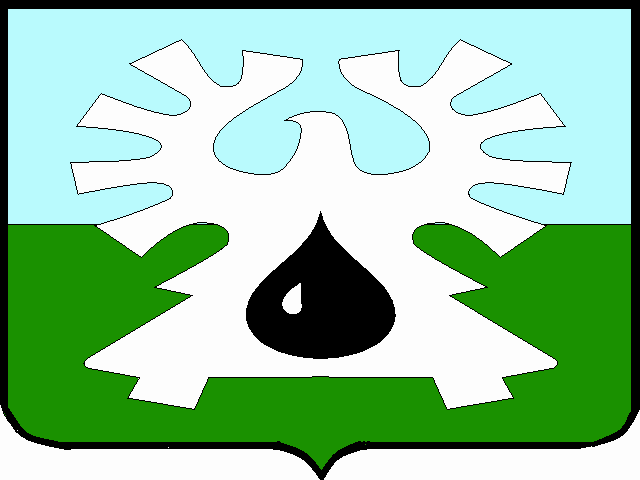 ГОРОДСКОЙ ОКРУГ УРАЙХанты-Мансийский автономный округ - ЮграАдминистрация ГОРОДА УРАЙ ПОСТАНОВЛЕНИЕО подготовке проекта  изменений в Правила землепользования и  застройки муниципального образования городской округ город Урай            В соответствии со статьями 31, 33 Градостроительного кодекса Российской Федерации, в целях приведения Правил землепользования и застройки муниципального образования городской округ город Урай в соответствие с ограничениями использования объектов недвижимости, установленными на приаэродромной территории: Подготовить проект изменений в Правила землепользования и застройки муниципального образования городской округ город Урай, утвержденные решением Думы города Урай от 26.12.2017 №107 (далее - проект изменений в Правила землепользования и застройки).Утвердить перечень мероприятий по подготовке проекта изменений в Правила землепользования и застройки согласно приложению. Органом, уполномоченным на проведение мероприятий по подготовке проекта изменений в Правила землепользования и застройки, определить Комиссию по подготовке Правил землепользования и застройки муниципального образования городской округ город Урай. Опубликовать  постановление  в  газете «Знамя» и разместить на официальном сайте органов местного самоуправления города Урай в информационно-телекоммуникационной сети «Интернет».Контроль за выполнением постановления возложить на заместителя главы  города Урай Г.Г. Волошина.Глава города Урай                                                                                                Т.Р. Закирзянов Приложение к постановлению администрации города Урай                                                                                                             от 01.04.2021 №861      Перечень мероприятий по подготовке проекта изменений в Правила землепользования и застройкиот01.04.2021№861№ ппМероприятие Срок проведенияПодготовка и опубликование в газете «Знамя» и размещение на официальном сайте органов местного самоуправления города Урай (раздел «Информация /Градостроительство» главной страницы) сообщения о подготовке проекта изменений в Правила землепользования и застройки в соответствии с требованиями части 7 статьи 31, статьи 33 Градостроительного кодекса Российской Федерации до 14.04.2021Подготовка  проекта изменений в Правила землепользования и застройки  до 20.04.2021